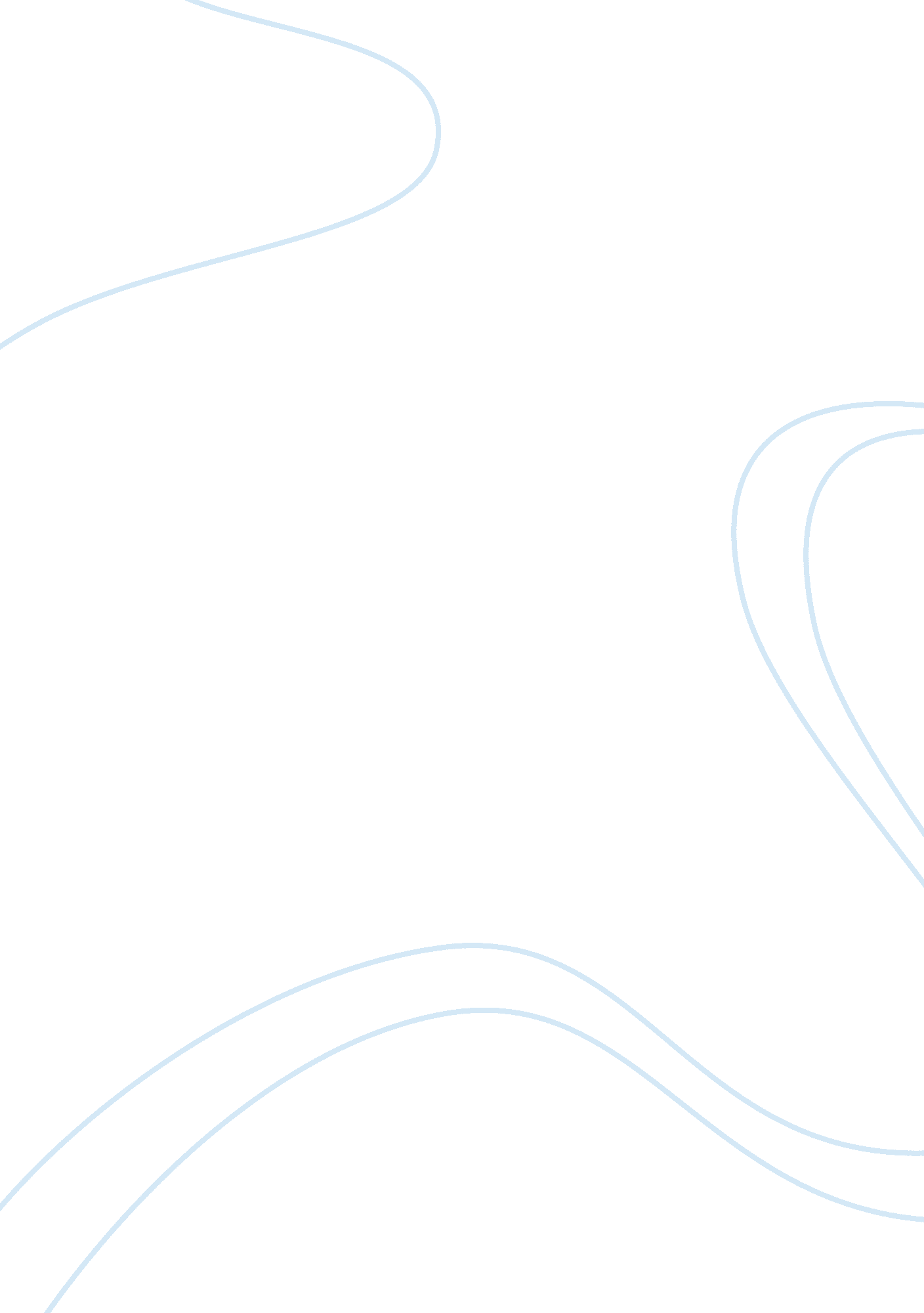 Response to beger, sturken and cartwrightLiterature, Russian Literature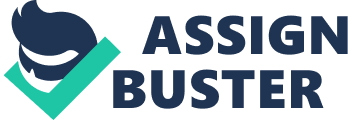 Perusing Response Beger, Sturken and Cartwright In the article, " Methods for seeing," John Berger discusses how men and ladies are spoken to and seen distinctively in the public eye. He discusses men and women having distinctive " looks," significance changed ways they are taken a gander at by their own particular sexual orientation and the inverse sex. Berger likewise notes that the observations of men are identified with capacity and force, while the discernments of ladies are focused around looks and other individual things. An alternate thought of his is that " men demonstration - ladies seem," implying that ladies present themselves in the way that they might want to be thought about, an exceptionally latent method for acting, while men only act without intuition as profoundly into what their movements mean and how they are seen. 
In the article, " Spectatorship," writers Sturken and Cartwright depict in subtle element Spectatorship, Discourse and Power, and Knowledge. The distinction between the "... spectator (the person who looks) and spectatorship (the act of looking)," is the fundamental thought for the spectatorship area. They discuss the " look" and how despite the fact that the terms for observer and spectatorship change, the idea is constantly significant. For talk and power, Sturken and Cartwright portray how, " In innovation, the look is constituted through a relationship of subjects characterized inside and through the talks of establishments." They depict photography as a focal topic of social situations and movements since the nineteenth century. The look is dictated by media and who has the force in any given relationship, for example, a writer over a witness. 
In the John Berger article, I was somewhat befuddled as to if individuals still view his compositions and notions on men and ladies as substantial in today’s pop culture. Does Berger imagine that all men and ladies act inside these rules without variety? 
In the Sturken and Cartwright article, I was confounded about the look and if the look helps one increase force or if force is now decided before a look happens. Will a look change the movement in force between two individuals? 
I could not help contradicting John Bergers general stance in his article about the way men and ladies are seen. I believe that there are sorts of men and ladies that demonstration these routes, yet there exist such a huge figure of sorts of individuals and not all men and ladies simply aimlessly act in the ways he depicts. I couldnt help contradicting Sturken and Cartwrights stance on force between people and how connections are decided ahead of time. On account of the columnist and the witness, will the writer dependably have the upper hand and the force? I do not feel that is the situation dependably, in spite of the fact that it likely is most of the time. 
Works Cited 
Alister E. McGrath. Science and Religion: A New Introduction. London: Wiley-Blackwell. 2011, Print 